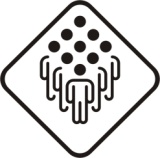 Операционный офис «Ульяновский», 432017, г. Ульяновск, ул. Ленина,103, 41-02-04, 41-02-05Тарифы на  расчетно – кассовое обслуживание и другие услуги банка юридических лиц и предпринимателей в валюте РФБанк оставляет за собой  право изменять и дополнять тарифы.  Тарифы указаны без учета НДС. Плата за вышеуказанные услуги осуществляется путем списания Банком средств с расчетного счета Клиента.  В случае отсутствия достаточных средств на расчетном счете Клиента для оплаты оказанных услуг, оплата производится путем взноса наличными в кассу Банка.(*) Операции облагаются НДС, сумма налога взимается дополнительно.(**) Комиссия за ведение счета не взимается:при отсутствии движения средств по счету (в расчет не включаются комиссии и проценты банка);при приостановлении операций по счету клиента на дату списания комиссии;при наличии картотеки № 2 «Расчетные документы, не оплаченные в срок»;с ТСЖ, ТОС.(***) Комиссия за обслуживание по системе «Клиент-Банк» не взимается:при приостановлении операций по счету клиента на дату списания комиссии;при наличии картотеки № 2 «Расчетные документы, не оплаченные в срок».                                                                                                                               Настоящие тарифы вступают в силу с 01 .05.2018г.Утверждено Правлением АО КБ  «НИБ»Протокол № 13 от 06.04.2018г.Президент АО  КБ «НИБ»__________________ В. А. Трофимов№№Виды    операцийСтоимостьСрок оплатыСрок оплаты1.1.Открытие / закрытие счетовОткрытие / закрытие счетовОткрытие / закрытие счетовОткрытие / закрытие счетов1.1.1.1.Открытие накопительного  счетаБесплатноБесплатно1.2.1.2.Открытие расчетного текущего счета БесплатноБесплатно    1.3    1.3Открытие второго и последующих расчетных счетовБесплатноБесплатно1.4.1.4.Открытие счета при ведении банкротства50000 рублей50000 рублейВ день открытия1.5.1.5.Закрытие счета клиентаБесплатноБесплатно1.6.1.6.Оформление карточки с образцами подписей300  рублей  (*)  за подпись300  рублей  (*)  за подписьВ день составления1.7.1.7. Изготовление и заверение копий учредительных документов, предоставляемых для открытия расчетного счета10 рублей (*) за лист10 рублей (*) за листВ день открытия счета1.8.1.8.Формирование электронной формы выписки из ЕГРЮЛ и ЕГРИП с использованием сервиса официального сайта ФНС России300 рублей (*)300 рублей (*)В день открытия счета2.2.Расчетное   обслуживаниеРасчетное   обслуживаниеРасчетное   обслуживаниеРасчетное   обслуживание2.1.2.1.Обслуживание  счета Клиента   (**)750 рублей750 рублейежемесячно2.2.2.2.Зачисление средств  на счет  и выдача  документов.БесплатноБесплатно2.2.12.2.1Изменение условий платежа после перечисления средств1% от суммы, min 100  max 1500 рублей1% от суммы, min 100  max 1500 рублей2.2.2.2.2.2.Составление и печать платежного поручения по просьбе Клиента70 рублей (*) за документ70 рублей (*) за документпо мере составления2.3.2.3.Перечисление средств со счета по поручению клиента  - через  электронную систему банка России:в случае предоставления платёжных поручений на бумажных носителяхпри проведении платёжных поручений по системе «Банк-Клиент» с использованием электронной цифровой подписи35 рублей за документ25 рублей за документ35 рублей за документ25 рублей за документв день  проведенияплатежа2.3.12.3.1Перечисление средств со счета по поручению клиента внутри банка БесплатноБесплатно2.3.22.3.2Перевод средств по поручению клиента свыше остатка на счете в режиме «встречного платежа»По дополнительному соглашениюПо дополнительному соглашению2.3.32.3.3Перечисление средств на счета физических лиц в другие кредитные организации, за исключением выплат на заработную плату и выплаты социального характера1% от суммы1% от суммыв день  проведенияплатежа2.42.4Выдача выписок  о движении средств по счету БесплатноБесплатно2.52.5Перечисление Клиентами банка налогов и иных обязательных платежей в бюджеты различных уровнейБесплатноБесплатно2.62.6Выдача дубликатов выписок, подтверждений, и иных документов.2.6.12.6.1На бумажном носителе50 рублей за лист50 рублей за листв день получения2.6.22.6.2На диске50 рублей за диск50 рублей за дискв день получения2.72.7Предоставление копий платежных поручений, заверенных банком, о факте исполнения платежа 70 рублей за копию70 рублей за копиюв день получения2.82.8Розыск средств, не поступивших на счет Клиента, по его заявлению.100 рублей100 рублейв день получения2.92.9Выдача чековых книжек                                                              25 листов                                                                                                        50 листов100 рублей200 рублей100 рублей200 рублейв день получения2.102.10Внесение изменений, переоформление  документов  Клиента (изменение адреса почтовых реквизитов, номеров телефонов, а также о приеме, увольнении лиц имеющих право подписи и т.д.)150 рублей (*)150 рублей (*)в момент  оформления2.112.11Наведение справок в архиве за истекший год150 рублей 150 рублей в день получения2.122.12Выдача владельцу счета справок об открытии счета, наличии картотеки № 2, наличии средств на счете, об оборотах и движении средств200 рублей200 рублейв день получения2.132.13Выдача рекомендательного письма по форме Банка ( для предоставления в другую кредитную организацию с целью открытия счета, в иных целях, для предоставления в другие организации)по форме Банка 2000 рублей за документ(*)по форме Клиента 3000 рублей за документ(*)по форме Банка 2000 рублей за документ(*)по форме Клиента 3000 рублей за документ(*)В момент оказания услуги2.142.14-перевод остатка денежных средств при закрытии расчетного счета с осуществлением банком дополнительного финансового контроля (кроме переводов в бюджет и внебюджетные фонды в уплату налоговых и иных обязательных платежей)15% от суммы15% от суммыВ день совершения операции, дополнительно к комиссиям п.2.2.2, 2,33.3.Операции с наличными денежными средствамиОперации с наличными денежными средствамиОперации с наличными денежными средствамиОперации с наличными денежными средствамиОПЛАТА ЗА КАССОВОЕ ОБСЛУЖИВАНИЕ ПРОИЗВОДИТСЯ В МОМЕНТ СОВЕРШЕНИЯ ОПЕРАЦИИОПЛАТА ЗА КАССОВОЕ ОБСЛУЖИВАНИЕ ПРОИЗВОДИТСЯ В МОМЕНТ СОВЕРШЕНИЯ ОПЕРАЦИИОПЛАТА ЗА КАССОВОЕ ОБСЛУЖИВАНИЕ ПРОИЗВОДИТСЯ В МОМЕНТ СОВЕРШЕНИЯ ОПЕРАЦИИОПЛАТА ЗА КАССОВОЕ ОБСЛУЖИВАНИЕ ПРОИЗВОДИТСЯ В МОМЕНТ СОВЕРШЕНИЯ ОПЕРАЦИИОПЛАТА ЗА КАССОВОЕ ОБСЛУЖИВАНИЕ ПРОИЗВОДИТСЯ В МОМЕНТ СОВЕРШЕНИЯ ОПЕРАЦИИОПЛАТА ЗА КАССОВОЕ ОБСЛУЖИВАНИЕ ПРОИЗВОДИТСЯ В МОМЕНТ СОВЕРШЕНИЯ ОПЕРАЦИИ3.1Прием и пересчет  наличных денежных средств (кроме банковских платежных агентов)Прием и пересчет  наличных денежных средств (кроме банковских платежных агентов)0,1% от суммы0,1% от суммы3.1.2Прием и пересчет наличных денежных средств  на банковский счет платежного агентаПрием и пересчет наличных денежных средств  на банковский счет платежного агента0,15%( min 50 рублей max 10 000 рублей)0,15%( min 50 рублей max 10 000 рублей)3.2Выдача наличных денежных средств со счетов юридических лиц:На заработную плату и приравненные к ней платежиНа другие цели при выдаче в течении операционного дня:до    600 000 рублей включительносвыше   600 000 рублейПри выдаче в течение календарного месяца:до 3 000 000 рублей в месяц Свыше 3000 000 рублей Выдача наличных денежных средств со счетов юридических лиц:На заработную плату и приравненные к ней платежиНа другие цели при выдаче в течении операционного дня:до    600 000 рублей включительносвыше   600 000 рублейПри выдаче в течение календарного месяца:до 3 000 000 рублей в месяц Свыше 3000 000 рублей 0,8 % от суммы2,2%    от суммы10,0%  от суммы2,2% от суммы10,0% от суммы0,8 % от суммы2,2%    от суммы10,0%  от суммы2,2% от суммы10,0% от суммыВыдача наличных денежных средств со счетов индивидуальных предпринимателей в течение календарного месяца:за снятие наличных денежных средств, поступивших в рамках кредитования до    600 000 рублей включительносвыше   600 000 до 1 000 000 рублей  включительносвыше   1 000 000 рублей  Выдача наличных денежных средств со счетов индивидуальных предпринимателей в течение календарного месяца:за снятие наличных денежных средств, поступивших в рамках кредитования до    600 000 рублей включительносвыше   600 000 до 1 000 000 рублей  включительносвыше   1 000 000 рублей  Бесплатно2% от суммы5% от суммы7% от суммыБесплатно2% от суммы5% от суммы7% от суммы3.3Выдача денежных средств без предварительной заявки
(дополнительно к основному тарифу)Выдача денежных средств без предварительной заявки
(дополнительно к основному тарифу)1% от суммы1% от суммы3.3.1Выдача остатка денежных средств при закрытии расчетного счета юридических лиц и индивидуальных предпринимателей с осуществлением банком дополнительного финансового контроляВыдача остатка денежных средств при закрытии расчетного счета юридических лиц и индивидуальных предпринимателей с осуществлением банком дополнительного финансового контроля15%15%3.4Повторный пересчет   выручкиПовторный пересчет   выручки0,3 % от суммы0,3 % от суммы3.5Размен  наличных денежных средств: Размен  наличных денежных средств: обмен банкнот на монетыобмен банкнот на монеты0,5 % от суммы0,5 % от суммыобмен монет на банкнотыобмен монет на банкнотыБесплатноБесплатно3.6Неполучение (недополучение) заказанных денег по вине клиентаНеполучение (недополучение) заказанных денег по вине клиента0,5  %   от суммы0,5  %   от суммы4.Дополнительные услугиДополнительные услугиДополнительные услугиДополнительные услугиДополнительные услуги4.1Оформление кредитного делаОформление кредитного делаПо отдельному договоруПо отдельному договору4.2Покупка / продажа векселей сторонних эмитентовПокупка / продажа векселей сторонних эмитентовПо отдельному договоруПо отдельному договору4.3Инкассация денежной наличностиИнкассация денежной наличностиПо отдельному договоруПо отдельному договору5.Расчетное обслуживание с использованием системы «Банк – Клиент»Расчетное обслуживание с использованием системы «Банк – Клиент»Расчетное обслуживание с использованием системы «Банк – Клиент»Расчетное обслуживание с использованием системы «Банк – Клиент»Расчетное обслуживание с использованием системы «Банк – Клиент»5.1Выполнение работ по установке системы «Клиент-Банк» (с выездом к клиенту)Выполнение работ по установке системы «Клиент-Банк» (с выездом к клиенту)2 000 рублей2 000 рублей5.2Ежемесячная абонентская плата (***)Ежемесячная абонентская плата (***)750 рублей750 рублей5.35.3Выезд программиста к клиенту для консультаций, обучения пользователей и решения на месте технических вопросов, связанных с работой системы «Клиент-Банк»Выезд программиста к клиенту для консультаций, обучения пользователей и решения на месте технических вопросов, связанных с работой системы «Клиент-Банк»700 рублей700 рублей5.45.4Выдача USB-токена (*)Выдача USB-токена (*)2100 рублей 2100 рублей в день выдачи5.1        Документарные операции, по которым АО КБ «НИБ» является исполняющим банком5.1        Документарные операции, по которым АО КБ «НИБ» является исполняющим банком5.1        Документарные операции, по которым АО КБ «НИБ» является исполняющим банком5.1        Документарные операции, по которым АО КБ «НИБ» является исполняющим банком5.1        Документарные операции, по которым АО КБ «НИБ» является исполняющим банком5.1        Документарные операции, по которым АО КБ «НИБ» является исполняющим банком5.1        Документарные операции, по которым АО КБ «НИБ» является исполняющим банком5.1.15.1.1Прием и проверка документовПрием и проверка документов0,2% от суммы (min 500 рублей, max 3000 рублей)0,2% от суммы (min 500 рублей, max 3000 рублей)0,2% от суммы (min 500 рублей, max 3000 рублей)5.1.25.1.2Платеж по аккредитиву Платеж по аккредитиву Без комиссииБез комиссииБез комиссии5.1.35.1.3Изменение условий аккредитиваИзменение условий аккредитива500 рублей500 рублей500 рублей5.1.45.1.4Отзыв аккредитива до истечения срока его действияОтзыв аккредитива до истечения срока его действия500 рублей500 рублей500 рублей 5.2.      Документарные операции, по которым АО  КБ «НИБ» является банком–эмитентом 5.2.      Документарные операции, по которым АО  КБ «НИБ» является банком–эмитентом 5.2.      Документарные операции, по которым АО  КБ «НИБ» является банком–эмитентом 5.2.      Документарные операции, по которым АО  КБ «НИБ» является банком–эмитентом 5.2.      Документарные операции, по которым АО  КБ «НИБ» является банком–эмитентом 5.2.      Документарные операции, по которым АО  КБ «НИБ» является банком–эмитентом 5.2.      Документарные операции, по которым АО  КБ «НИБ» является банком–эмитентом5.2.1.5.2.1.Открытие (выставление) покрытого отзывного/безотзывного аккредитиваОткрытие (выставление) покрытого отзывного/безотзывного аккредитива0,15% от суммы (min 1000 рублей, max 7000 рублей)0,15% от суммы (min 1000 рублей, max 7000 рублей)0,15% от суммы (min 1000 рублей, max 7000 рублей)5.2.2.5.2.2.Изменение условий открытого аккредитива, за исключением увеличения суммыИзменение условий открытого аккредитива, за исключением увеличения суммы1000 рублей1000 рублей1000 рублей5.2.3.5.2.3.Увеличения суммы открытого аккредитиваУвеличения суммы открытого аккредитива0,15% от суммы (min 1000 рублей, max 7000 рублей)0,15% от суммы (min 1000 рублей, max 7000 рублей)0,15% от суммы (min 1000 рублей, max 7000 рублей)5.2.4.5.2.4.Прием и проверка документов, полученных из исполняющего банка, по открытому аккредитивуПрием и проверка документов, полученных из исполняющего банка, по открытому аккредитиву0,2% от суммы (min 1000 рублей, max 7000 рублей)0,2% от суммы (min 1000 рублей, max 7000 рублей)0,2% от суммы (min 1000 рублей, max 7000 рублей)5.2.5.5.2.5.Отзыв аккредитива до истечения срока его действияОтзыв аккредитива до истечения срока его действия1500 рублей1500 рублей1500 рублей